Lisa Jordan Press PacketBioMarried over 20 years to her real life hero, Lisa Jordan knows a thing or two about romance. She and her husband have two college-aged sons and will be facing an empty nest soon. By day, Lisa is an early childhood educator, and by night, she is a contemporary romance novelist with Love Inspired. Lakeside Reunion, her debut novel, released in November 2011. Lakeside Family, her second novel, releases in August 2012. In her free time (ha!), Lisa enjoys good books, chick flicks, crafting with friends and feeding her NCIS addiction. To learn more about Lisa, visit her website at www.lisajordanbooks.com. Head Shot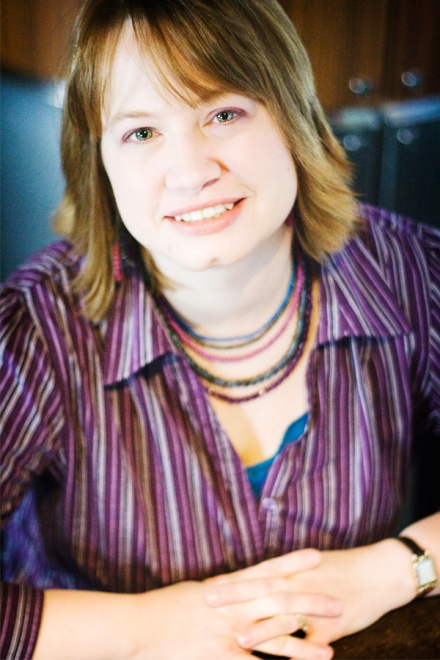 BooksLakeside Family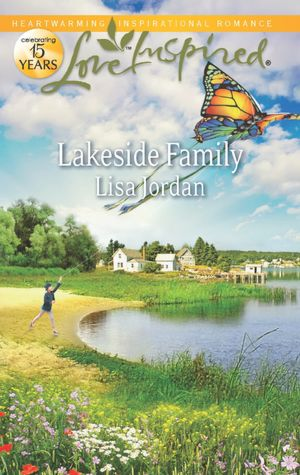 Love InspiredAugust 2012ISBN: 978-0373877621The one man she never wanted to see again is the only one who can save her daughter’s life.In the space of a minute, Nick Brennan learns he has a nine-year-old daughter— and that she desperately needs his help. All this time, his high school sweetheart, single mother Josie Peretti, thought he knew about their child. And that he just didn’t care. About the ill little girl—or Josie, the woman he’s never forgotten. But Nick made a long-ago promise never to forsake his family the way his father did. A promise he vows to make good on now... if only Josie will bless him with a second chance.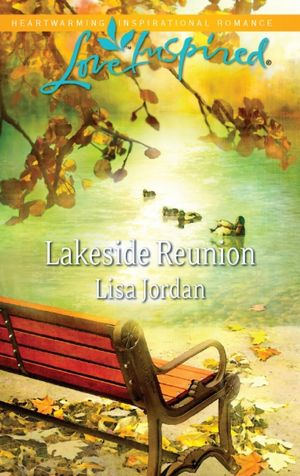 Lakeside ReunionLove InspiredNovember 2011ISBN: 978-0373877089Will she risk her heart for a second chance at love?Bed-and-breakfast owner Lindsey Porter prays she won't run into Stephen Chase when she returns to Shelby Lake. Five years ago, the cop jilted her to marry another woman, and Lindsey fled town. But no sooner does she hit city limits than Stephen pulls her over for a broken taillight. Despite the past, he's still able to stir up Lindsey's old feelings for him. Now a widower and single dad, Stephen recognizes a second chance when he sees one. And he'll do anything to make Lindsey trust in God and take a risk for love--again. 